PROBLEMI DI ELETTROSTATICA 2DLe tre particelle. Guarda la Figura1: sono 3 cariche elettriche poste vicine fra loro. Calcola:Disegna sulla Figura1 i due vettori del campo elettrico applicati da A e da B su C: trova poi il campo elettrico totale e calcola il suo modulo e l’angolo di inclinazione .  Fai la stessa cosa per la forza elettrica applicata da A e da B su C. Usa la formula el = q.  (1C=10-6C)[Etotx=-2,5106N/C , Etoty=-1,125106N/C ; |Etot|=2,741106N/C , =24,2°]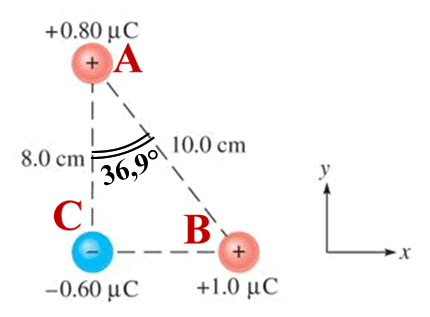 [ Ftotx=+1,5N ; Foty=+0,675N ][ |Ftot|=1,64N , =24,2° ]Fai la stessa cosa del problema a) ma stavolta considera il campo elettrico e la forza elettrica esercitata da B e da C su A[Etotx=-5,4107N/C , Etoty=-1,2375107N/C ; |Etot|=5,54107N/C , =12,9°][Ftotx=-43,2N , Ftoty=-9,9N ] [ |Ftot|=44,32N , =12,9° ]La molecolona. Guarda la Figura2 ed indovina di quale molecola si tratta.L’Ossigeno, maggiormente elettronegativo, assume su di sé una carica 2- mentre i singoli Idrogeni rimangono scoperti per una carica + l’uno. Se il valore di =32% della carica elettronica, qual è la carica assunta dall’Ossigeno e dal singolo atomo di Idrogeno? Vai a cercare il valore della carica dell’elettrone su Internet! [Sull’Ossigeno: Q=-1,02410-19 C ; sul singolo atomo di Idrogeno: 0,51210-19C]Calcola il campo elettrico e la forza elettrica esercitata dai due Idrogeni sull’atomo di Ossigeno sapendo che la lunghezza del braccio O-H è 0,097nm (1nm = 10-9m)  [Etotx=0N/C , Etoty=2,611011N/C ;  Ftotx=0N , Ftoty=-3,2410-8N]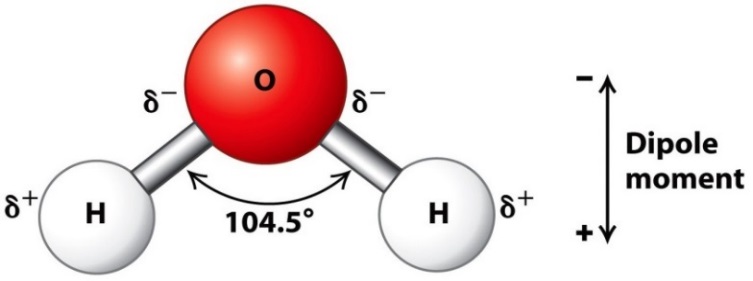 Incrocio con la chimica: il dipoloSe in una molecola le cariche “+” si separano da quelle “-“ (cioè: se gli elettroni non si distribuiscono uniformemente intorno agli atomi) allora alcuni atomi avranno un eccesso di elettroni e perciò saranno caricati “-“ mentre altri avranno un difetto di elettroni e saranno caricati “+”. In questo caso il centro delle cariche”+” può non coincidere con quello delle cariche “-“ e si forma il cosiddetto dipolo elettrico (). Il dipolo elettrico è un vettore con:direzione uguale alla retta congiungente i centri di caricaverso dal “-“ al “+”modulo = qD , con q il valore della carica separata, D la distanza fra i centri di carica “+” e “-“.Adesso considera la molecola disegnata sopra: Dove si trova il centro delle cariche “-“? Disegnalo sulla molecola!    [sull’atomo di Ossigeno]Dove si trova il centro delle cariche “+”? Disegnalo sulla molecola!   [a meta fra gli atomi di Idrogeno]Qual è il valore della carica separata q?   [q=1,02410-19C]Qual è il valore di D?   [D=0,0594nm]Qual è il modulo del dipolo?     [ || = 6,0810-30 Cm ]Disegna il vettore dipolo elettrico sulla figura sopra.